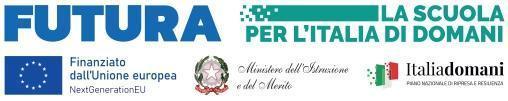 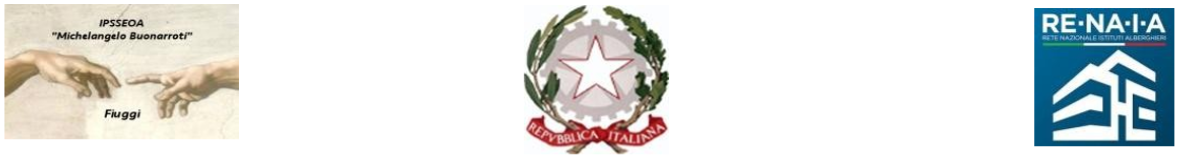 Ministero dell’Istruzione e del Merito - Ufficio Scolastico Regionale per il LazioI.P.S.S.E.O.A. “M. Buonarroti" – FiuggiISTITUTO PROFESSIONALE DI STATO PER I SERVIZI PER L’ ENOGASTRONOMIA E L’OSPITALITÀ ALBERGHIERAENOGASTRONOMIA – Cucina; ENOGASTRONOMIA - Bar/Sala e Vendita; ACCOGLIENZA TURISTICA; ARTE BIANCA E PASTICCERIASede Centrale Via G. Garibaldi,1 - 03014 Fiuggi (FR) - Cod. Mecc. FRRH030008 Sede Succursale Paliano (loc. Procolo) – FRRH03002A; Convitto: FRVC020004Casa Circondariale “Pagliei” - Frosinone: FRRH030019; Corso serale: corsoserale@alberghierofiuggi.edu.itTelefono: 0775 533614 –  e-mail: frrh030008@istruzione.it; -  pec: frrh030008@pec.istruzione.itSITO WEB: www.alberghierofiuggi.edu.it  - codice fiscale: 92070770604 - codice univoco di fatturazione: UFQC1Q_____________________________________________________________________________________________________________SCHEDA FISCALE PERSONALE ESPERTO ESTERNOAL DIRIGENTE SCOLASTICOdell’ I.P.S.S.E.O.A “M. Buonarroti”Progetto  M4C1I3.2-2022-962-P-21078              Codice C.U.P  H14D22004840006“PNRR – SCUOLA 4.0. Next generation EU - Azione 2 - Next Generation  Labs Laboratori per le professioni digitali del futuro”Dati anagraficiCognome:	Nome	_nato/a  Il _	a (                               )residente 	_	(	)in viaCap.	Tel. Fisso	Tel. Cell.C.F. _	- e-mail _		_ Titolo progetto / incarico:			_ data di inizio		_ data fine     _Il sottoscritto, consapevole delle responsabilità e delle pene stabilite dalla legge per false attestazioni e mendaci dichiarazioni,dichiara ai sensi dell’art. 46 L 445/2000 sotto la propria responsabilitàdi essere dipendente da altra Amministrazione Statale: Specificare quale. In ottemperanza al D. Leg.vo 165/01 è necessaria l’autorizzazione preventiva dell’Ente di appartenenza per il conferimento dell’incarico. 	_ 	_ con aliquota IRPEF massima (desumibile dal cedolino dello stipendio)  		di NON essere dipendente da altra Amministrazione Statale;***********************************************************************************richiamando la legge 335/95 art.2 comma 26:di       essere        lavoratore        autonomo/libero        professionista        in        possesso        di        partita        IVA        n° 	_ e di rilasciare regolare fattura elettronicacon IVA in regime di split paymentcon IVA a esigibilità immediata per esenzione al regime di split payment ai sensi dell’art.	_della L.	_esente IVA ai sensi dell’art.	_ della L._	_di effettuare prestazione senza applicazione dell’IVA ai sensi dell’articolo 27, commi 1, 2 e 3 del D.L. 98 del 6 luglio 2011 e successive modificazioni nonché non soggetta a ritenuta di acconto ai sensi del comma 5.2 del provvedimento Agenzia delle entrate del 22.12.2011 n. 185820 (Regime forfettario o ex regime dei nuovi minimi)❑di essere iscritto all’albo……………………………… della provincia di…………………di essere iscritto alla cassa di previdenza del competente ordine professionale e di emettere fattura con addebito del 2% a titolo di contributo integrativo;di essere iscritto alla gestione separata dell’INPS (ex Legge 335/95) e di emettere fattura con addebito a titolo di rivalsa del 4%;***********************************************************************************di svolgere una prestazione occasionale soggetta a ritenuta d’acconto (20%), e di non essere iscritto ad alcun albo professionale. Dichiara inoltre, ai sensi dell’art. 44 del D.L. 30/9/2003 N. 269, convertito con modificazioni nella L. 24/11/2003 n. 326 e della circolare Inps n 103 dei 6/07/04, che, alla data del	_, sommando i compensi per lavoro autonomo occasionale percepiti da tutti i committenti nell’anno corrente, al netto di eventuali costi:ha superato il limite annuo lordo di € 5.000,00 per cui soggetto all’aliquota inps 30,72%.non ha superato il limite annuo di € 5.000,00 ed ha raggiunto il reddito annuo lordo di €	_.Il sottoscritto si obbliga altresì a comunicare a questo istituto scolastico, anche successivamente alla data odierna, l’eventuale superamento del limite annuo lordo di € 5.000,00.Il sottoscritto dichiara infine:di essere escluso da obbligo del contributo di cui trattasi in quanto alla data del 1/04/96 già pensionato con 65 anni di età e collaboratore autonomo;di essere iscritto alla seguente forma previdenziale obbligatoria, quale:PensionatoLavoratore subordinatodi NON essere iscritto ad altra forma di previdenza obbligatoria***********************************************************************************che l’attività svolta è una collaborazione coordinata e continuativa con iscrizione alla gestione separata INPS di cui all’art. 2, c. 26, L. 08/08/95, n° 335 e quindi:soggetto al contributo previdenziale del 23,50 %, in quanto già assoggettato a contribuzione previdenziale obbligatoria o titolare di pensione diretta;soggetto titolare di partita IVA, contributo previdenziale del 30,72 %, in quanto non pensionato e non iscritto ad altra forma pensionistica obbligatoria;soggetto NON titolare di partita IVA, contributo previdenziale del 30,72%, in quanto non iscritti ad altre gestioni di previdenza obbligatoria né pensionati.*********************************************************************************************************di avere svolto la prestazione in nome e conto della Ditta sotto indicata alla quale dovrà essere corrisposto il compenso. Ragione Sociale:  	 	Sede legale	C.F./P.I. 	_ Tel. _ 	*********************************************************************************Notizie Professionali: si allega curriculum vitae di cui si autorizza la pubblicazione sul sito della scuola.***********************************************************************************Modalità di pagamento:□ Bonifico presso:Banca/Posta	_ Fil.	_	 Cod. IBAN:Il sottoscritto si impegna a non variare, in sede di compilazione della dichiarazione dei redditi, quanto dichiarato, assumendosi ogni responsabilità in caso contrario.Data						Firma	___________________________INFORMATIVA AI SENSI DEGLI ARTICOLI 13 e 14 DEL GDPR – Regolamento UE 2016/679Ai sensi dell’art. 13 del Regolamento europeo del GDPR 2016/679 riguardante “le regole generali per il trattamento dei dati”, si informa che i dati personali, rilasciati dall’associazione vengono acquisiti nell’ambito del procedimento relativo ai rapporti contrattuali intercorsi e futuri, per finalità connesse allo svolgimento delle attività istituzionali, in particolare per tutti gli adempimenti connessi alla piena attuazione del rapporto di collaborazione con l’Istituto M. Buonarroti di Fiuggi. I dati sono raccolti e trattati, anche con l’ausilio di mezzi elettronici, esclusivamente per le finalità connesse alla procedura e gestione del contratto, ovvero per dare esecuzione agli obblighi previsti dalla Legge.l’Istituto M. Buonarroti informa che tale trattamento sarà improntato ai principi di correttezza, liceità, trasparenza e di tutela della Sua riservatezza e dei Suoi diritti. L’eventuale rifiuto a fornire i dati di cui sopra avrà come conseguenza l’impossibilità, per la scuola, di procedere alla formalizzazione dell’incarico di cui sopra.Nel caso in cui i dati non fossero del tutto corretti, l’interessato ha il diritto-dovere di aggiornamento, di rettifica, di integrazione dei propri dati; l’interessato ha inoltre diritto, alle condizioni previste dall’articolo 7 del D.Lgs 196/2003, di opporsi al trattamento con conseguente rinuncia al contratto, nonché, in caso di violazione di legge, alla cancellazione, alla anomizzazione e al blocco dei dati trattati.Il conferimento dei dati richiesti è obbligatorio in quanto previsto dalla normativa citata al precedente punto 1; l'eventuale rifiuto a fornire tali dati potrebbe comportare il mancato perfezionamento o mantenimento dei contratti più sopra menzionati Relativamente ai dati personali di cui dovesse venire a conoscenza, l’esperto è responsabile del trattamento degli stessi ai sensi del D.Lgs. 196/2003 art.11.L’informativa privacy è pubblicata sul sito dell’istituto.Il titolare del trattamento dati è il Dirigente Scolastico Ing. Francesco Cozzolino”.Data                                                                                                 Firma __________________________________SIGLA NAZ.CIN EUR(2 caratteri num.)CIN Naz.(1 caratt.alfab.)ABI(5 caratteri num.)CAB(5 caratteri num.)C/C(12 caratt. lettere maiusc.e num.)IT